Комплекс занятий для подготовки к школьному обучению.Цель:  Развиваем внимание, эмоциональную сферу, преодолеваем застенчивость, формируем желание общаться.Задачи:- подкреплять в ребенке уверенность в себе и своих силах;-  привлекать ребенка к выполнению различных поручений, связанных с общением;- расширять круг знакомств.Образовательные области:Интеграция образовательных областей:Социально - коммуникативное развитие;Познавательное развитие;Речевое развитие.Предварительная работа:Создать благоприятную для ребенка среду ,постоянно внушая уверенность в своих силах, давать различные поручения, требующие вступления в контакт со взрослыми.Пояснительная записка:В начале каждого занятия присутствует ритуал приветствия, он предназначен для снятия эмоционального напряжения и установлению положительного настроя на занятие. Предлагаю родителям самим придумать свой ритуал приветствия.  Например: вырезать или нарисовать смайлики с разными эмоциями и спросить у ребенка, какое у него сегодня настроение.  После, провести небольшую расслабляющую эмоциональную игру- гимнастику.  Примеры игр можно взять из комплекса по «Игротерапии».Завершает занятие: прощание.  Это итог занятия, обсуждение того, чем вы занимались.Каждое занятие желательно проводить всей семьей.ЗАНЯТИЕ 1Задачи:- преодоление застенчивости, замкнутости, нерешительности;- развитие эмоционально-выразительных движений; развитие- коммуникативных способностей; снижение психо- эмоционального напряжения. Оборудование: мягкая игрушка тигренок. Ход занятия Приветствие.  Этюд «Робкий Тигренок».Взрослый показывает ребенку игрушку тигренка, сажает его на стульчик и говорит:«В детский сад пришел Тигренок. Он очень стесняется, не хочет ни с кем разговаривать и играть. В детский сад пришел Молчок — очень робкий новичок. Он сначала был не смел, с нами песенок не пел. А потом, глядим, привык: словно зайка — скок да прыг. До чего же осмелел: даже песенку запел!»   Этюд «Смелый Тигренок».Взять игрушку со стула, и рассказать стихПусть в глазенках круглых
Страх и боль растают,Пусть он вольным, гордым
Тигром вырастаетВзрослый сначала показывает сам, затем предлагает ребенку взять тигренка и разыграть оба этюда. 4.    Прощаемся.ЗАНЯТИЕ 2Задачи:- преодоление застенчивости, замкнутости, нерешительности.- развитие эмоционально-выразительных движений;- развитие умения входить в контакт, воспитание доброжелательного отношения к окружающим;- снижение психоэмоционального напряжения.                                                            Ход занятияОборудование: мяч  Приветствие. Упражнение «Ласковое имя».Все встают в круг и передавая мяч называют друг друга ласковым именем.   Игра «Кто это?».Взрослый предлагает показать, как двигаются кошка, медведь, лиса, заяц, лев. Ребенок выполняет задание.Затем, не называя животное, изображает его с помощью выразительных движений ,необходимо угадать, кого изобразил водящий.Прощаемся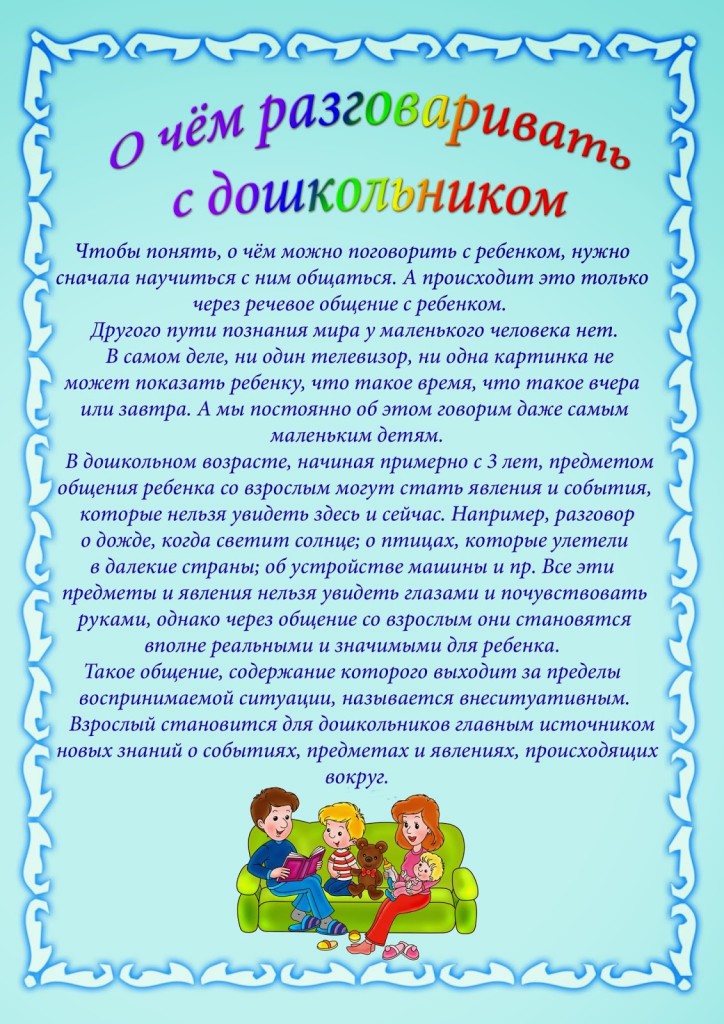 ЗАНЯТИЕ 3Задачи:- преодоление застенчивости, замкнутости, нерешительности;- формирование эффективных способов общения; развитие межличностного доверия;- снижение психо- эмоционального напряжения.Ход занятия1.   Приветствие.2.   Беседа о речи.Взрослый предлагает поговорить о речи. В ходе беседы обсуждаются следующие вопросы:1. Зачем нужна речь?2. Почему нужно говорить правильно и красиво?3. Зачем нужны волшебные слова «пожалуйста» и «спасибо»?4. С кем приятно общаться? »5. Важно ли уметь выслушать другого?6. Почему говорят, что словом можно ранить?7. Как сделать речь более выразительной? (О роли мимики и жестов.)3.    Упражнение «Слепой и поводырь».Взрослый расставляет по комнате несколько стульев и создает с ребенком пару Один , входящий в пару, будет исполнять роль слепого, другой — поводыря.«Слепому» завязывают глаза, «поводырь» берет его за руку и ведет по залу, обходя стулья.Затем меняются ролями.ПрощаемсяЗАНЯТИЕ 4Задачи:- преодоление застенчивости, замкнутости, нерешительности;- развитие паралингвистических (внеязыковых) средств общения;- воспитание интереса и внимания к партнерам по общению; снижение психо- эмоционального напряжения.Ход занятия1.   Приветствие;2.  Беседа «Как можно научиться общаться без слов».Взрослый предлагает обсудить следующие вопросы:1. Что дает возможность общаться с другими людьми?2. Как можно с помощью жестов и мимики передать свое эмоциональное состояние?3.    Упражнение «Иностранец». Взрослый говорит:«Представьте, что к нам в гости приехал иностранец, который не знает русского языка, а вы не знаете того языка, на котором говорит он. Попробуйте пообщаться с ним, показать комнату, игрушки, пригласите пообедать. Помните, что все это нужно сделать, не произнося слов».ПрощаемсяЗАНЯТИЕ 5Задачи:- преодоление застенчивости, замкнутости, нерешительности;- развитие вербальных и невербальных средств общения;- формирование способности осознавать и выражать свое эмоциональное состояние;- развитие умения оказывать положительные знаки внимания сверстникам;- формирование адекватной самооценки, повышение уверенности в себе;- снижение психо- эмоционального напряжения.Ход занятияОборудование: клубок ниток. Приветствие.  Упражнение «Через стекло».Взрослый предлагает с помощью мимики и жестов передать следующие ситуации:- У меня болит горло.- Ты забыла надеть шарф, а на улице холодно.- Я хочу пить, принеси мне стакан воды.- Ты хочешь со мной порисовать?3.   Упражнение «Связующая нить».Все садятся на стульчики, расставленные по кругу. Взрослый говорит:«Сейчас мы будем, передавая друг другу клубок, разматывать нить и говорить о том, что мы чувствуем, что хотим получить для себя и пожелать другим».Взрослый , удерживая конец нити, рассказывает о своих чувствах, высказывает пожелания и передает клубок сидящему рядом ребенку. Упражнение продолжается.Когда все выскажутся и клубок вернется к ведущему взрослому, участники натягивают нить и закрывают глаза. Взрослый просит представить, что они составляют одно целое, но каждый из них важен и значим для всех.ПрощаемсяПродолжительность каждого занятия 25 – 30 минут. 